Сахалинский областной союз организаций профсоюзовП Р Е З И Д И У МП О С Т А Н О В Л Е Н И Еот «  23 »   сентября   2021 года						       №    11-5О проведении заседания Совета Сахалинского областного союза   организаций   профсоюзов        	Президиум Сахалинского областного союза организаций профсоюзов ПОСТАНОВЛЯЕТ:1. В соответствии с п.п. 4.11 Устава Союза провести заседание Совета Сахалинского областного союза  организаций профсоюзов  29 сентября 2021 года в форме заочного голосования.	2. Внести на рассмотрение Совета следующую повестку дня:	- Об избрании в состав коллегиальных органов Союза и подтверждении полномочий членов коллегиальных органов;	- О дальнейшей эксплуатации ООО «Гидрогеологическая режимно-эксплуатационная станция».Голосовали:  «за» - 10 членов Президиума;		    «против» - 0;		    «воздержавшиеся» - 0.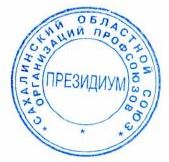 Председатель Сахалинскогообластного союза организацийпрофсоюзов								А.С.Кознов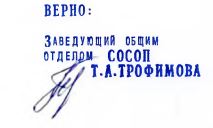 